LISTENING GUIDE“Minuet in Eb” by Ludwig Van BeethovenListen #1What’s is a prevailing short rhythmic cell that reoccurs? Draw the rhythm.Listen #2Describe the texture of the music.What is the meter & time signature of this composition?How many measures is the excerpt?Is there anything important to note about the very beginning when counting?Provide the time signature and bar lines below.___________________________________________________________________________________________________________________________________________________________________________________________________________________________________________________________________________________________________Listen #3Listen to the right hand of the piano and track the empty measures with your pencil, placing a mark everywhere you hear the motive.  After listening, replace the mark with the rhythms of the motive.Listen #4Listen to the left hand of the piano and track the empty measures with your pencil, placing a mark everywhere you hear the motive.  After listening, replace the mark with the rhythms of the motive.Listen #5Find the tonal center and sing the tonic triad.  Identify the tonality. Sing the diatonic chord matrix. Identify the key is this in. Prepare the staff below for dictation.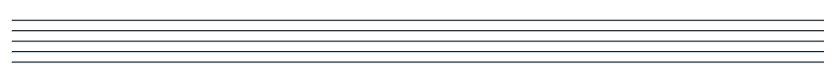 Listen #6Return to the front page and add scale degrees and solfege to the right hand rhythmic dictation. Then notate the correct rhythms and pitches above.Beyond classOn your own, listen to the track and dictate the remaining rhythms and pitches of the treble clef melody.